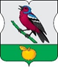 О Т Ч Е Тдепутата Совета депутатов муниципального округа Зябликово Анисимовой Светланы Геннадьевныо деятельности с 21.09.2022 по 31.12.2022.Свою работу, как депутата Совета депутатов муниципального округа Зябликово я осуществляю в соответствии с Конституцией Российской Федерации, Федеральным законом от 06.10.2003 № 131-ФЗ «Об общих принципах организации местного самоуправления в Российской Федерации», другими  Федеральными  законами,  Законом  города  Москвы от 11.07.2012г. № 39 «О наделении органов местного самоуправления муниципальных округов в городе Москве отдельными полномочиями города Москвы», Уставом муниципального округа Зябликово, Регламентом Совета депутатов муниципального округа Зябликово и иными нормативно-правовыми актами.Осуществляю свои полномочия на непостоянной основе по 1 избирательному округу. За отчетный период активно принимала участие в 6 проведенных заседаний Совета депутатов (из них 4 очередных и 2 внеочередных), на которых было рассмотрено 48 вопросов. Это вопросы бюджетной и финансовой деятельности, согласование сводного районного плана по досуговой, социально-воспитательной, физкультурно-оздоровительной и спортивной работе с населением по месту жительства, проведении дополнительных мероприятий по социально-экономическому развитию на территории муниципального округа Зябликово в 2022-2023 гг.Как депутат закреплена по адресам:Задонский проезд, д.д. 12 (корп.1), 14 (корп.2), 16 (корп.1,2), 18, 22, 24 (корп.1, 2), 30  (корп.1), 32 (корп.1, 2), 34 (корп.1), 36 (корп.1), 38 (корп.1), 40/73.Кустанайская улица, д.д. 2 (корп.1), 3 (корп.1), 4 (корп.1, 2), 5 (корп.1, 2, 3),6 (корп.2,3), 7 (корп.1, 2, 3, 4), 8 (корп.1, 2), 9 (корп.1), 10 (корп.1), 11 (корп.1), 12 (корп.2), 14 (корп.1). Мусы Джалиля улица, д.д. 7 (корп.4, 6), 9 (корп.1, 3, 5, 6), 13, 15 (корп.1, 2), 17 (корп.1, 2), 19 (корп.1), 23/56, 27 (корп.1, 2), 29 (корп.1), 31 (корп.2).Ореховый бульвар, д.д. 24 (корп.1, 2, 3, 4), 47/33, 49 (корп.2, 3), 51, 51 (корп.2), 53, 55/16, 57, 59, 59 (корп.1, 2, 3), 61 (корп.1), 63 (корп.1), 65 (корп.1), 67 (корп.1), 69, 71.Шипиловская улица, д.д. 51, 53, 55 (корп.1), 57, 58 (корп.3), 59 (корп.1), 60 (корп.1), 62/1, 64 (корп.1).                  Вхожу в состав постоянно действующих комиссий: «Комиссия Совета депутатов муниципального округа Зябликово по организации работы Совета депутатов и развитию муниципального округа»; «Комиссии осуществляющих открытие работ и приёмку выполненных работ по благоустройству дворовых территорий в муниципальном округе Зябликово и открытие работ и приёмку выполненных работ по объектам адресного перечня многоквартирных домов, подлежащих ремонту полностью за счёт средств бюджета города Москвы в муниципальном округе Зябликово». Принимала участие в работе этих комиссий, в том числе на заседаниях комиссий рассматривались вопросы: - Согласование установки ограждающих устройств на придомовой территории многоквартирного дома по адресу: Ореховый бульвар, дом 47/33 ЖСК «Фрязино»;- Согласование проекта изменения схемы размещения нестандартных торговых объектов на территории района Зябликово (НТО «Печать», расположенного по адресу: Задонский проезд, дом 32, корп.1);- Согласование проекта изменения схемы размещения нестандартных торговых объектов на территории района Зябликово (НТО «Печать» расположенного по адресу: ул. Мусы Джалиля, вл. 15. Исключение из Схемы: невостребованность. Отсутствие заявок предпринимателей на участие в конкурсах на осуществление торговой деятельности в НТО «Печать»). - Утверждение графика приема населения депутатами Совета депутатов муниципального округа Зябликово, план работы на I квартал 2023 года.Рассмотрели вопросы управы района Зябликово:- Направление средств стимулирования управы района Зябликово города Москвы на реализацию мероприятий по благоустройству территории района Зябликово города Москвы в 2023 года; - Проведение дополнительных мероприятий по социально-экономическому развитию района Зябликово города Москвы в 2023 году; Более подробную информацию можно посмотреть на официальном сайте муниципального округа Зябликово: www.mos-zyablikovo.ruТакже принимала участие во встречах с жителями района Зябликово, проводимых во дворах жилых домов (озеленение преддомовых территорий; высадка декоративных кустов и деревьев; уборка дворов и дворовых территорий от снега).Согласно утверждённому графику регулярно проводила приём населения – День приёма населения: 4-я среда месяца; Часы приёма населения: с 10.00 до 12.00; Адрес приёма населения: ул. Кустанайская, дом 3, корп.2 (зал заседаний), в ходе которого рассматривала поступившие от граждан обращения; способствовала в пределах своих полномочий правильному и своевременному их разрешению, в частности, по обращению жителей по вопросам озеленения преддомовых территорий. Выполняя наказы жителей района, продолжаю принимать население по юридическим вопросам. Один раз в неделю провожу бесплатные юридические консультации по жилищным вопросам. За отчетный период мной было принято 57 человек.Организовала и приняла участие в сборе гуманитарной помощи для жителей Донбасса и участников СВО жителями дома 59, корп.1 по Ореховому бульвару.Приняла участие в сортировке гуманитарной помощи для отправки, жителям Донбасса и участникам СВО на сборном пункте по адресу: ул. Коломенская, дом 5, корп.3.Регулярно дежурю в «Царицынском» военкомате в группе разбора по мобилизованным.           Регулярно освещаю информацию о своей деятельности на личных страницах социальных сетях (VK, ОК, Телеграм-канале).   В заключение хочу поблагодарить коллег-депутатов, аппарат Совета депутатов, главу управы района Зябликово и жителей района за плодотворную совместную работу.                                                                                                                 С.Г. Анисимова